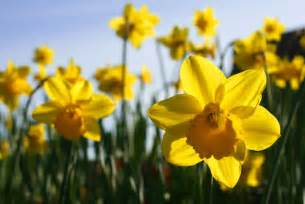 Grammar, Punctuation and Spelling Test OneCircle the pronouns in the sentence below.While you were playing tennis, I went for a run. 									______1 markCorrectly insert a pair of commas into the sentence below.James who was terrified of spiders refused to climb up and explore the dusty attic.					______                                                                                                                                  1 markLabel each sentence to show whether it is a command (C),                      a question (Q) or a statement (S). ______1 mark	Circle one verb in each pair to correctly complete the                              sentence in the present tense.Each evening she (goes/went) for a run then she (has/had) a shower.     									______									1 markDraw a line from each prefix to a root word to make a new word.									______									1 markGrammar, Punctuation and Spelling Test OneRewrite the sentence below using the correct punctuation for direct speech.                	  I wish the sun would come out complained jack.	                ___________________________________________________		 ___________________________________________________									______									1 markUnderline the subordinate clause in each of the sentences                             below. As he rode through the forest, the sound of his pursuers spurred him on.He would go to training if he had recovered from his injury.Although he knew there were sharks in the area, he still went swimming.							_____							1 markPut a tick in each row to show the word class of the underlined word.______1 mark Insert a pair of brackets in the sentence below.The candle which was gently flickering suddenly went out._____							1 markAdd the suffix -ious, -cious or -tious so that each word is spelt        correctly.fur____________		gra_________ambi__________		ser_________								                            ______						              1 markGrammar, Punctuation and Spelling Test Two  1.  Tick the sentence which uses commas correctly. Tick one.            		Kate plays the flute, the guitar, and the piano.		Kate plays the flute the guitar, and, the piano.		Kate plays the flute, the guitar and the piano.		Kate plays, the flute, the guitar and the piano.        _____              1 mark2. Circle the conjunction in each of the sentences below.   Tom did his homework while his sister played outside.   The chocolate melted because it was so hot.   Unless it rained, the match would go ahead.							      _____							      1 mark              3.  Complete the sentence below using a possessive pronoun.                    That’s not your swimming kit, it’s ____________.							                     _____							                    1 mark4.  Identify one subject and one object in the sentence below. Write ‘S’ for subject and ‘O’ for object.     Kiran walks to school every day.   									______								               1 mark5. Tick to show whether the modal verb that has been used in each sentence indicates certainty or possibility. ______								1 markGrammar, Punctuation and Spelling Test Two 6.   Complete the table with the missing expanded and contracted                   forms. 								______								1 mark          7. Draw a line to match the antonyms.                   							     _____  								    1 mark8. Add a relative clause to the sentence below. Punctuate your sentence         correctly.     The teacher told the pupil off.    ___________________________________________________________                                                                                                                                   ______                                                                                                                                   1 mark9.  Circle all the determiners in the sentences below.     Sima wanted more time to complete the test. She still had seven      questions to do and she didn’t understand some of them.                                                                                                                                  ______									1 mark 10.  Use each conjunction below once to complete the sentence below.     Jack had decided to go to karate ________________ he had too much           homework. ____________________ he was working towards his brown belt,       he would disappoint his coach _____________ he didn’t go.  								            ______  						 											            1 markGrammar, Punctuation and Spelling Test Three Insert a semi-colon in the sentences below.       Inside the cave, all was dark he could hear his heart thumping.              The rainbow formed a stunning archway it was beautiful.              She decided to do some painting it was her favourite hobby.							     ______                                                                                                       1 markDraw a line to match the synonyms.   ______                                                                                                                       1 markChange the question below to a command.Would you open the door?   ______________________________                                   ______                                               1 mark	  	Write A (active) or P (passive) to indicate which voice is used in the sentences below.								______								1 markCircle three verbs in the sentence below.It was my birthday, so I went to my favourite theme park and rode on all the incredible roller coasters.								______								1 markGrammar, Punctuation and Spelling Test Three Change the following verbs to nouns by adding the suffix -sion,         -ssion or -tion. 															   _______                                                                                                                        1 mark Rewrite the sentence below in the past progressive tense.  He hid under the table.________________________________________________      							  _______											 		                                1 markComplete the sentence below using the subjunctive verb form.  If I    ____________ you, I would start again.      							                               _______											 		                                1 markWrite M (main clause) or S (subordinate clause) for the underlined clause in each sentence.                         															               ______									 1 markWrite either N (noun), V (verb) or A (adverb) in each of the boxes        below.                                                                                     		           The mobile beeped loudly to indicate a new message.																			                                                                                                                                  ______									1 mark                                                                                                              Grammar, Punctuation and Spelling Test FourRewrite the sentences below to include an apostrophe of possession. The horses tails swished from side to side._________________________________________________The childrens play area was very busy._________________________________________________      ______                                                                                                        1 markWrite a more formal word to replace the underlined word in the sentences below.______								1 markCircle all the nouns in the sentences below.When the battery was connected to the wire, the bulb lit up.In the distance, a beautiful waterfall poured dramatically onto the huge rocks below.								______1 markInsert a pair of dashes into the sentence below.              Claire late as usual dashed onto the hockey pitch.									______ 									1 markTick one box to complete the sentence below correctly.He  ________________ the pet to school to show his classmates.              Tick onebring                           bought                                brought    						_____	                1 markGrammar, Punctuation and Spelling Test Four Underline the adverbial phrase in each sentence below.She hid the jewellery in the box under the bed.        	Later that day, she began to feel much better.         	As quick as a cheetah, he sprinted down the track.							  ______							  1 markTick one box to show the sentence which is correctly punctuated.							______							1 markInsert a hyphen between two words in each sentence.								The soldiers launched a full blown attack on the town.She shivered as the ice cold wind blew across the hillside.The chameleon is well known for its ability to change colour.								______								1 markAdd a suffix to each word below to make it an adjective.  One has been done for you.beauty		 beautiful                   courage_____________muscle		 ________                 rely _________________								______								1 markCircle the correct word in the brackets to complete the sentences below.Our team (is/are) hoping to win the tournament this year.The children (is/are) playing in the park.My family (is/are) going to the coast on holiday.______								1 markGrammar, Punctuation and Spelling Test FiveAdd ‘ei’ or ‘ie’ to these words to form the correct spelling.bel___ve		n____ce	conc___verec___pt           	gr___f		fr___nd______1 markUnderline the longest noun phrase in each sentence below.A dusty, old picture was propped against the wall.The shop at the bottom of the road was derelict.Out of nowhere, appeared a tall, ghostly figure.______1 markRewrite the sentence below, inserting the missing capital letters and full stops.last year we visited new york the highlight was skating incentral park                      _________________________________________________	       _________________________________________________								______1 markTick the table to show which sentences below are written in the present progressive tense.Insert a missing comma into each sentence below.Despite the fact that she was hungry she resisted the cake.Nervously he edged into the dark tunnel.Hours later they arrived at the centre of the maze!								______								1 markGrammar, Punctuation and Spelling Test Five Tick the box next to the sentences where the colon is used    correctly.							______							1 markAdd the correct punctuation to the sentences below.Where are you going ____Look out ____When we arrive, I want to go on the beach ____What an extraordinary goal __________					                             1 mark										Write the past tense form of the verb in the box below it.The puddle (to freeze) in the sub-zero temperatures. The wind (to shake) the tree and the leaves fluttered to the ground.  									______									1 markCircle two suffixes that can be added to the word below to make new words.Comfort:      -est     	  -able   	     -ness       -ing								                            ______									1 mark. Underline the adverb in each sentence below.Later, he wondered if he had been a bit unkind.She was hoping that the alarm would ring now.The spider scuttled quickly across the carpet.								______								1 markSentence typeMy laptop has broken.Tidy up your bedroom.Where are my trainers?It is snowing again.mis -conscioussub-obeydis-understandSentenceNounVerbAdjectiveCover the cake with icing.He put a cover over the bike.She sang a cover version of her favourite song.Modal verb shows certaintyModal verb shows possibilityWe might go to the cinema tomorrow night.You must make sure you are on time for school.We could go and book our holiday this afternoon.They will be going into assembly shortly.Expanded formContracted formI amyou’llshouldn’twe havedifficultquietcommoncalmrareeasyroughnoisyawfulcarefulgloomyclevercautiousmurkyintelligentdisgustingSports day was organised by Mrs Kitts.Mitul counted the money from the cake sale.The dog hungrily ate the sausage.The window was broken by the cricket ball.VerbNountelevisetelevisiondecideeducateomitEven though it looks ferocious, the rhinoceros is a herbivore.A hippopotamus will charge at a human if it feels threatened.Although the octopus appeared gentle, it carried deadly venom.Kevin ain’t going to the party.isn’tShe done her spelling homework before school.I would like them ones please.She quickly packed her stuff into her bag.“Where are you going”? asked the teacher.“Look carefully at the invertebrate,” suggested Mr James.The assistant asked, “can I help you?”“what an interesting comment Kiah,” said Mrs Smith.SentencePresent ProgressiveThe people are waiting for the train.Kim jumped up and down excitedly.The water is dripping from the icicle.At the zoo we saw lions: tigers and meerkats.She was scared to knock on the door: she never knew what mood the Headteacher would be in.Equipment needed for lessons: a pen, a pencil, a ruler and an eraser.